Profil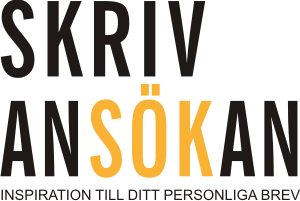 Lorem ipsum dolor sit, consectetuer adipiscing elit, sed diam nonummy nibh euismod tincidunt ut laoreet dolore magna aliquam erat volutpat. Ut wisi enim ad minim veniam, quis nostrud exerci tation ullamcorper suscipit lobortis nisl ut aliquip ex ea commodo consequat laoreet dolore magna aliquam erat volutpat. Erfarenheter relevanta för jobbet01/0000 – 06/0000	Ut wisi enim ad minim veniam, quis nostrud exerci tation 	ullamcorper suscipit lobortis nisl ut aliquip ex ea commodo 	consequat laoreet dolore magna aliquam erat volutpat.07/0000 – 06/0000	Ut wisi enim ad minim veniam, quis nostrud exerci tation 	ullamcorper suscipit lobortis nisl ut aliquip ex ea commodo 	consequat laoreet dolore magna aliquam erat volutpat.Annan arbetslivserfarenhet07/0000 – 06/0000	Ut wisi enim ad minim veniam, quis nostrud exerci tation07/0000 – 06/0000	Ut wisi enim ad minim veniam, quis nostrud exerci 07/0000 – 06/0000	Ut wisi enim ad minim veniam, quis nostrud exerci tationUtbildning - kurser02/0000 – 06/0000	Ut wisi enim ad minim veniam, quis nostrud exerci tation 	ullamcorper suscipit lobortis nisl ut aliquip ex ea commodo 	consequat laoreet dolore magna aliquam erat volutpat.07/0000 – 01/0000	Ut wisi enim ad minim veniam, quis nostrud exerci tation 	ullamcorper suscipit lobortis nisl ut aliquip ex ea commodo KompetenserSpråkkunskaper	Ut wisi enim ad minim veniamDatakunskaper	Ut wisi enim ad minim veniam	Ut wisi enim ad minim veniamÖvrigt	Ut wisi enim ad minim veniam, quis nostrud exerci 	tatioullamcorper suscipit lobortis nisl ut aliquip ex ea do.Referenser	Ut wisi enim, mobil 1142 425 1425 – mail xx@test.se